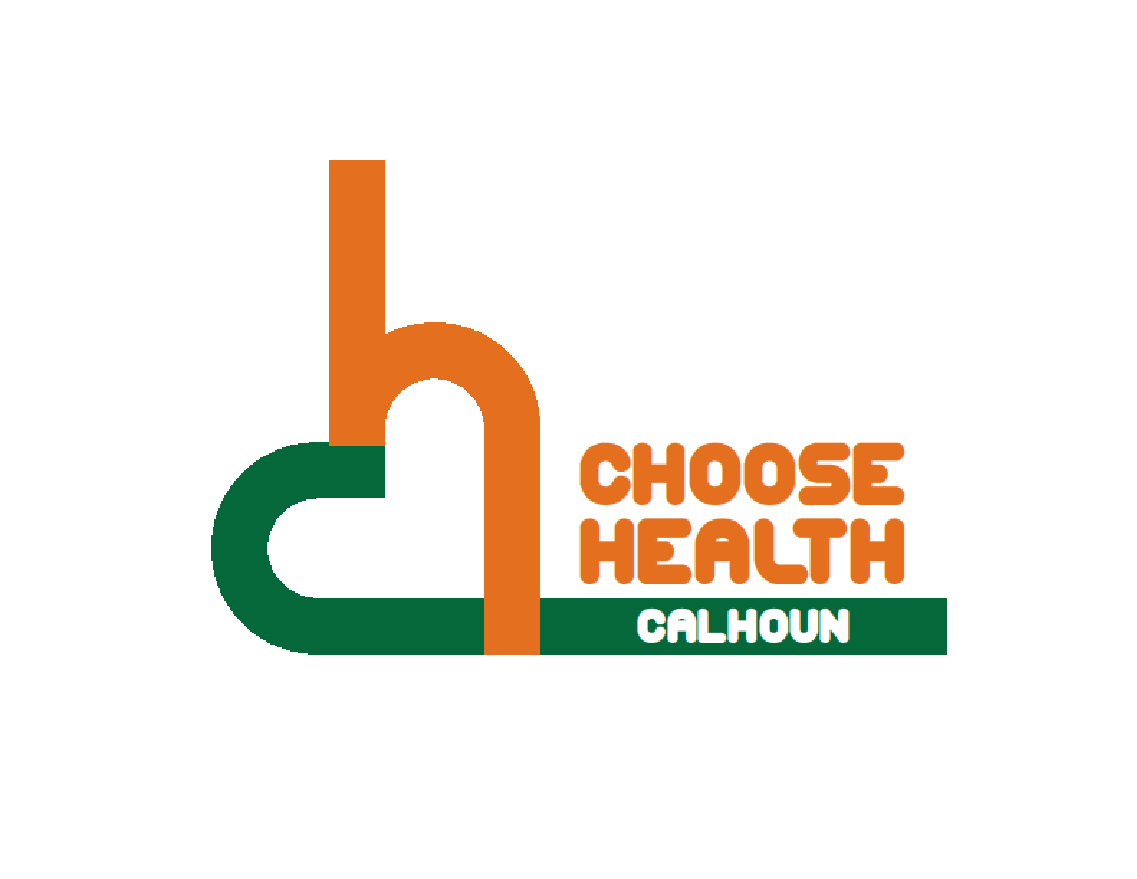 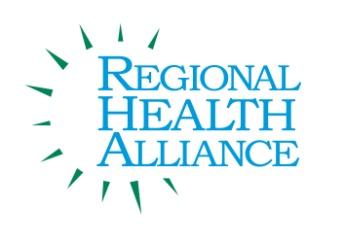 			  Regional Health Alliance Choose Health Calhoun Meeting MinutesMeeting Date:  6/20/2017Present: Bill Greer, Linn Kracht, Danielle Richardson, Angela Stewart, Jessica RauchTimeAgenda Item & Discussion NotesDecisions/Next Steps11:06amI.            Call to Order & IntroductionsBill Greer called meeting to order.11:07am          Review of April 2017 Choose Health Calhoun Meeting Minutes Minutes will be approved in August. 11:08amTrail Work- Next Steps Updated provided by: Bob Wilson  (Executive Director of Michigan Trails and Greenways)We had a very informative meeting with Michael Levine and his crew at the office on Tuesday. Gene provided an overview of the signage and Mike responded favorably with some very insightful requests to make sure that we were placing signs at appropriate locations. We also discussed the use of mile markers and other signs to be placed in such a way to provide folks using the trail with good information in terms of nearby services and amenities. We also discussed how local trail managers would be able to utilize the signage system to be able to customize the use of signs based on their needs and their areasGene is designing signs for the whole great Lake to Lake Trail but drawing up sign locations and types for Battle Creek.The signs can be purchased for the whole route in Calhoun countyWe will have another meeting to wrap up designs.  Mileage marker recommendations are being added per the last meetingWe will pursue the best possible pricing for a bulk purchase and a fulfillment process once the sign designs are complete.I don't need anything from Calhoun County at this time.  We’ll let them know when the meeting is and hopefully roll out a bulk purchase opportunity.Currently in Battle Creek: Kiosk put up a north country trail sign (by Emmett and Raymond along with at the Math and Science Center) Once we get final signs we will need to come together to talk about funding for Calhoun County. 11:20amWorkplace Wellness Awards Top 3 Nominees were KCC, Bronson Healthcare, and Pennfield Schools.The Calhoun County Choose Health Workplace Wellness Award Winner was Pennfield Schools. Pennfield felt that this was very helpful to help drive the work of their school wellness group in 2017-18.  A group of area employers meet quarterly as a Community wellness committee group. This is where organizations come together and discuss what their organizations are doing and how they can share resources. 11:26amV.           What’s Next with Operation Fit   Went in front of Community Partners who has granted to make a partial funding to see where other grants come from and then the group can go back in  January to discuss other possible funding options. Operation Fit Fill program will stay in 8 school and Mileage Club across the county. OF is still getting funding in from Lakeview and possibly looking at getting some from Battle Creek. Data results came back well. Physical Fitness has increased even when students have increased. Currently have 19 Lakeview, Battle Creek, and Albion staff member at Namaste Charter School for 2 day training being paid from the Operation Fit budget. They will create action plans to bring back and implement in their schools.  We are also working with a Kindercamp at Post Franklin this summer. The group is looking at finding a way to collect shoes for local community members. 11:38amVI.           NFC Fitness Court  Outdoor Gym- stands any weather Costs around $90,000 (The group assists with funding and help find more funding). Currently there is an adult fitness piece at Riverside. Danielle can reach out to group to get more details and answer any questions the group might have. Danielle will send out the video to the group. 11:54amVII.       Updates New Parks and Recreation Director her name is Duska (from Nashville area).Find out how the half marathon sign up is? Will Cereal city be doing the Tri-a-thon again in September? Chief Challenge. You can Kayaking on the river on Thursdays 11-2pm  11:58amVIII.      Adjourn  Next Meeting: August 15th in the BCCF Community Room 11:00 - Noon